На основании какого документа я должен давать согласие на обработку персональных данных?Участие в комплексе ГТО основывается на принципе добровольности.Настоящее согласие предоставляется на осуществление любых действий в отношении моих персональных данных, которые необходимы или желаемы для достижения указанных выше целей, включая (без ограничения) сбор, систематизацию, накопление, хранение, уточнение (обновление, изменение), использование, распространение (в том числе передачу третьим лицам – в соответствии с действующим законодательством), обезличивание, блокирование, а также осуществление любых иных действий с персональными данными, предусмотренных Федеральным законом РФ от 27.07.2006 г. № 152-ФЗ «О персональных данных». Порядок и обоснование заполнения персональных данных при регистрации на сайте gto.ru прописан в Федеральном законе от 05.10.15 за подписью Президента РФ.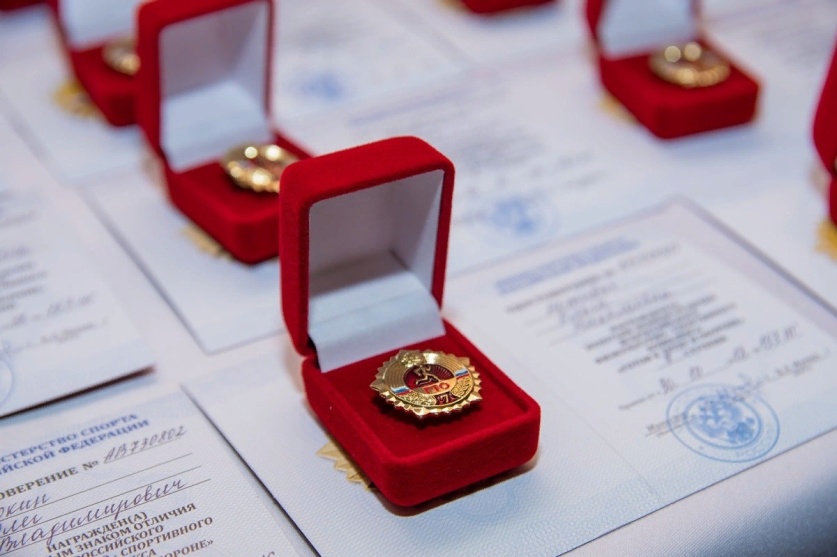 В каком документе прописан пункт о добровольности участия в комплексе ГТО?Участие в комплексе ГТО основывается на принципе добровольности.Утверждено постановлением Правительства Российской Федерации №1508 от 30.12.2015 (пункт 4) "Об утверждении положения о всероссийском физкультурно-спортивном комплексе "Готов к труду и обороне" (ГТО). С данным документом Вы можете ознакомиться во вкладке "документы"/"Нормативно-правовые акты Правительства Российской Федерации" 